            Regional Healthcare Partnership 8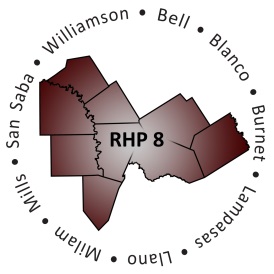                Wednesday, November 13, 2013 • 10:00 a.m. – noon  3950 North A.W. Grimes Blvd., Room 306 • Round Rock, Texas 78664                                      AGENDAWelcome and IntroductionsBrief Overview of Phase 4 Activities & DocumentsPhase 4 Overview Phase 4 Documents Master Project List for Providers Phase 4 Companion Document Plan Modification Form HHSC Phase 4 Webinar Slides Cat 1 & 2 Core Component ListCat 1 & 2 Milestones & Metrics ListPriority Technical Corrections What is covered under ‘priority technical corrections’?What to review and complete?Modifications to Existing Projects What is covered under ‘plan modifications’?What to review and complete?‘Full-Project’ Review (Narratives, Components, and DY3-5 Milestones & Metrics)  All metrics must be clear and quantifiable for payment Need to confirm all transferred information is accurate (Phase 1, Phase 2 and Phase 3)What to review and complete?QPI data – cumulative for reportingHow to add new milestones and metrics?Open Forum for Provider-Specific Questions & Assistance Next Steps/Updated Timeline Adjourn